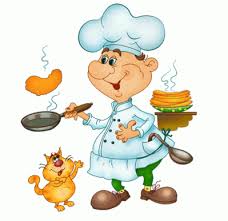 (26.02.2024 r.-01.03.2024 r.)PONIEDZIAŁEKZupa warzywna, chleb wieloziarnisty, jabłkoAlergeny: soja, seler, gluten, mleko i produkty pochodne, jajkaWTOREKGołąbki w sosie pomidorowym, chleb wieloziarnisty, kompot wieloowocowy, jabłko Alergeny: soja, seler, gluten, jajka, mleko i produkty pochodneŚRODA Kurczak w sosie brokułowo - śmietanowym, makaron tagliatelle, kompot truskawkowy, banan Alergeny: seler, gluten, mleko i produkty pochodne, jajkaCZWARTEKKopytka z zasmażaną kapustą kiszoną, kompot wiśniowy, jabłkoAlergeny:  jajka, gluten, mleko i produkty pochodne	PIĄTEKZapiekany filet rybny w sosie śmietanowo-koperkowym, ziemniaki, surówka z marchwi z chrzanem, kompot portzeczkowy, jabłkoAlergeny: ryba, gluten, jajka, gorczyca, mleko i produkty pochodne